 Dr. Abc def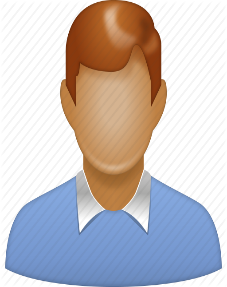 B.Sc (EUSL), M.Sc (UPDN), Ph.D (India)Senior Lecturer in Computer ScienceDepartment of Computer ScienceFaculty of ScienceTelephone: +94 65 1234567Fax: +94 65 7654321Email: abcdef@esn.ac.lk01. BIOGRAPHY02. PUBLICATIONS03. RESEARCH INTEREST04. TEACHING05. AWARDSPOSITIONS HELD